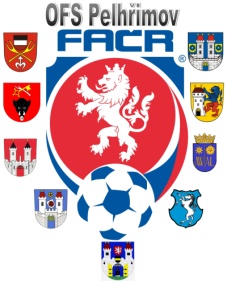 V Pelhřimově dne 29.4.2019DK OFS Pelhřimov dle § 89 odst. 2 písmene a) zahajuje disciplinární řízení ID		Příjmení, jméno		oddíl				č. utkání75060614	Glejtek Ivan			SK Horní Ves			2018613A2A160297050607	Přitasil Miroslav		Sokol Hořepník		2018613A2A1602								Václav HrkalPředseda DK OFS PE IČO:				Bankovní spojení			    	Kontakty22882847			KB Pelhřimov			    	tel+fax 565 324 211,  777 641  464				č. ú. 107-490070297/0100		 	e-mail: sport.pelhrimov@tiscali.cz